рекомендуемый образецУтверждаюГлавный врач (руководитель) медицинской организациинаименование медицинской организации_________________ И.О.Фамилия «__»______________20__ г.ОТЧЕТ о профессиональной деятельности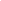 (фамилия, имя, отчество (при наличии), занимаемая должность 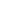 (указывается период, за который подается отчет о профессиональной деятельности)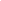 (полное наименование организации в соответствии с данными в едином государственном реестре юридических лиц / едином государственном реестре индивидуальных предпринимателей (при наличии)для присвоения квалификационной категории по специальности________________________________________________________________________________________________(указывается специальность в соответствии с действующей номенклатурой специальностей)Москва, 202__г.